Publicado en Castellón el 24/07/2018 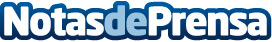 DoYouSpain.com, una plataforma para comparar todos los rent a car de España y conseguir el mejor precioAlquilar un coche en tan solo 3 minutos y con el precio más bajo ahora es posible gracias a DoYouSpain. Más de 6,2 millones de clientes confían en ellos para alquilar sus vehículosDatos de contacto:DoYouSpainhttps://www.doyouspain.com/Nota de prensa publicada en: https://www.notasdeprensa.es/doyouspain-com-una-plataforma-para-comparar Categorias: Nacional Viaje Automovilismo Entretenimiento Turismo E-Commerce Consumo Industria Automotriz http://www.notasdeprensa.es